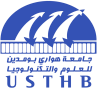 	Université des Sciences et de la Technologie Houari Boumediene 	Faculté des Sciences de la Terre de Géographie et Aménagement du Territoire Département de Géographie et Aménagement du Territoire Emploi du temps Master 1 Aménagement urbain Emploi du temps Master 1 Aménagement urbain Emploi du temps Master 1 Aménagement urbain 08H - 9H30 09H40 - 11H10 11H20 - 12H50 13H - 14H30 14H40 - 16H10 14H40 - 16H10 14H40 - 16H10 Samedi Anglais en ligne Cours Dimanche Economie urbaine Cours Mme BAOUALI R. Salle C5 Télédétection Cours Mme SAADI Salle C5 Risques TD – G1 Mme ASTITE Salle 309 D Télédétection TP – G1  Mme SAADI S Salle 309 D Télédétection TP – G1  Mme SAADI S Salle 309 D Télédétection TP – G1  Mme SAADI S Salle 309 D Dimanche Economie urbaine Cours Mme BAOUALI R. Salle C5 Télédétection Cours Mme SAADI Salle C5 Télédétection TP – G2 Mme SAADI S Salle 301 D Risques TD-G2 Mme ASTITE Salle 301 D Risques TD-G2 Mme ASTITE Salle 301 D Risques TD-G2 Mme ASTITE Salle 301 D Lundi Habitat et cadre de vie Cours Mme BAZIZ Salle R4 Habitat et cadre de vie Cours Mme BAZIZ Salle R4 Mardi Hydraulique urbaine Mme ABBAS Cours Salle C201 Hydraulique urbaine Mme ABBAS Cours Salle C201 Habitat et cadre de vie TD- G1 Mme BAZIZ Salle 326 D Habitat et cadre de vie TD- G2 Mme BAZIZ Salle 391 D Mercredi Hydraulique urbaine Mme ABBAS Cours Salle 422 D Hydraulique urbaine Mme ABBAS Cours Salle 422 D Risques majeurs et résilience Mme ASTITE Cours Salle C202 Risques majeurs et résiliences Mme ASTITE Cours Salle C204 Risques majeurs et résiliences Mme ASTITE Cours Salle C204 Risques majeurs et résiliences Mme ASTITE Cours Salle C204 Jeudi  Statistiques appliquées à AU Mr ALI RAHMANI TD- G2 435 D Statistiques appliquées à AU Mr ALI RAHMANI TD- G1435 DStatistiques appliquées à AU Mr ALI RAHMANI Cours Salle E6 Salle R4 Jeudi  Statistiques appliquées à AU Mr ALI RAHMANI TD- G2 435 D Statistiques appliquées à AU Mr ALI RAHMANI TD- G1435 DStatistiques appliquées à AU Mr ALI RAHMANI Cours Salle E6 Salle R4 Salle R8